Concurrent : participant à un concours. Les concurrents reçoivent tous la même réponse.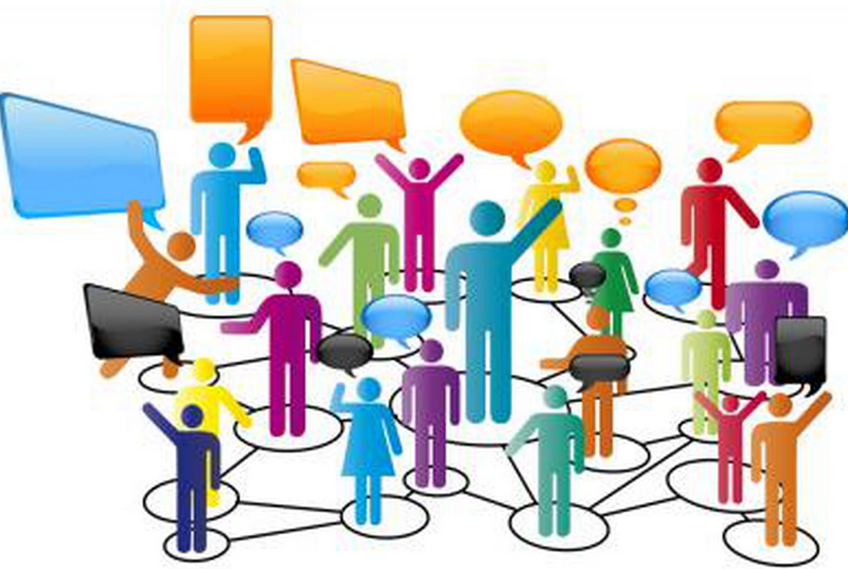  penaud : confus, honteux. Jack est penaud car il n’a pas réussi à faire germer la graine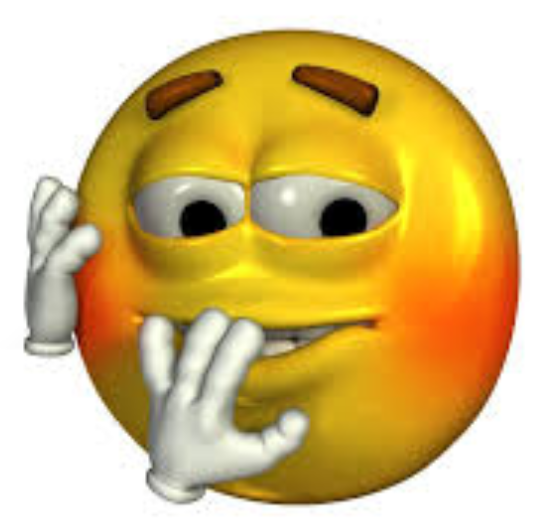 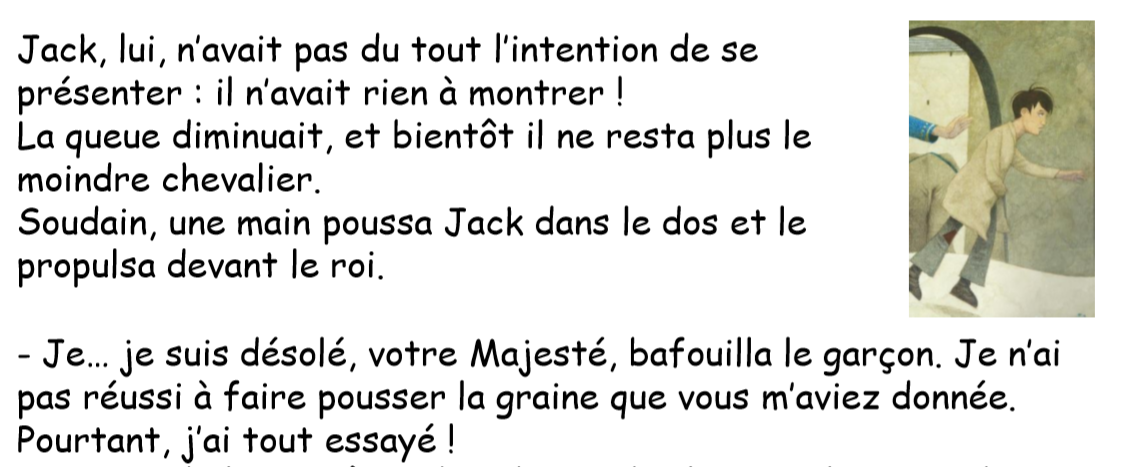 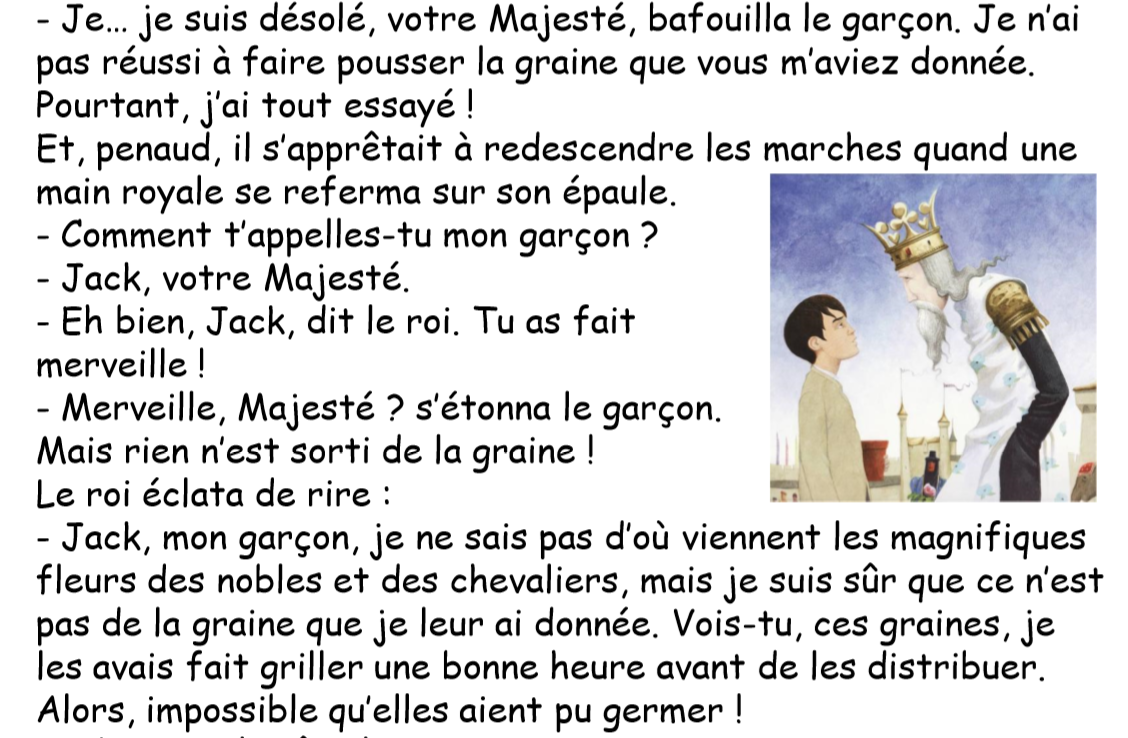 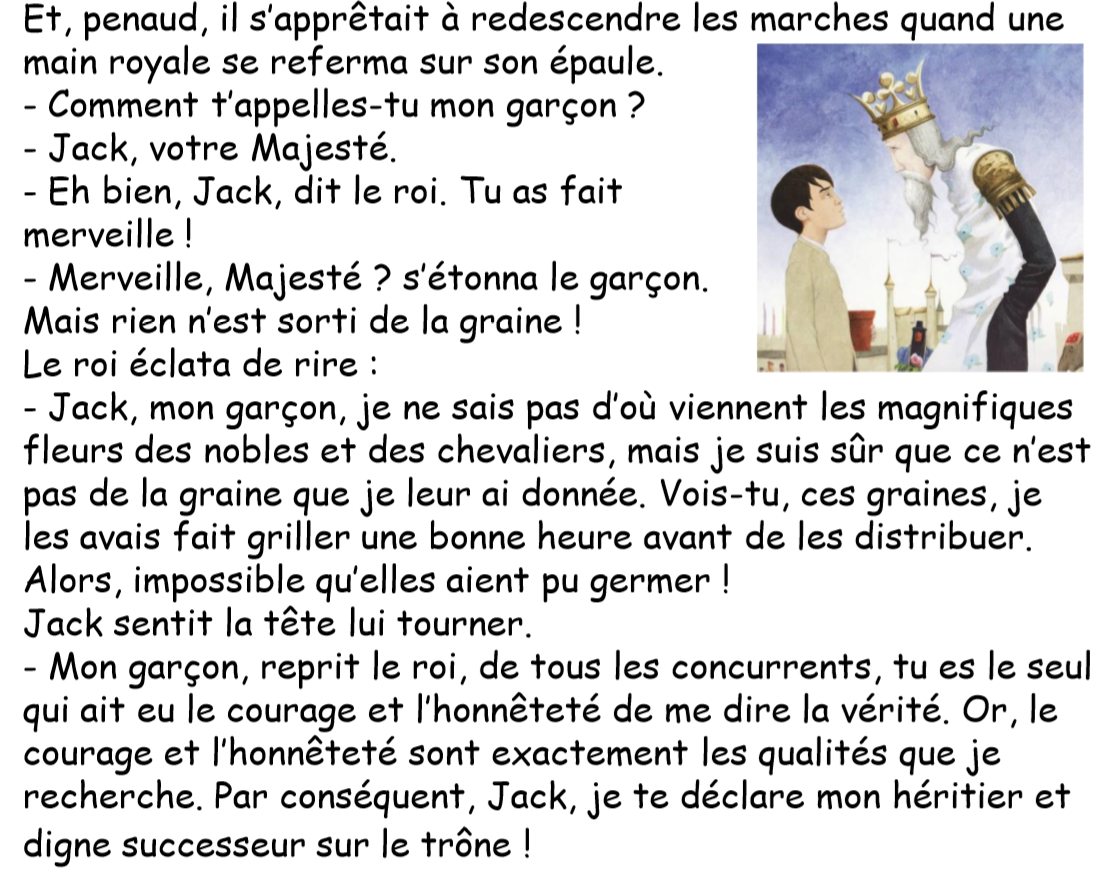 